Exempting the Cost of Living payment from being considered income or a cash asset for welfare supportHon Carmel Sepuloni, Minister for Social Development and Employment These documents have been proactively released. 9 June 2022, Cabinet paper – Exempting the Cost of Living payment from being considered income or a cash asset for welfare support9 June 2022, Cabinet Legislation Committee Minute LEG-22-MIN-0099, Cabinet Office13 June 2022, Cabinet Minute CAB-22-MIN-0230, Cabinet Office. Amendments to the Social Security Regulations 2018 and the Student Allowances Regulations 1998 are required to exclude the Cost of Living payment from being considered income or a cash asset for welfare support to ensure clients do not receive a reduction in other financial assistance. Some parts of this information release would not be appropriate to release and, if requested, would be withheld under the Official Information Act 1982 (the Act). Where this is the case, the relevant sections of the Act that would apply have been identified. Where information has been withheld, no public interest has been identified that would outweigh the reasons for withholding it. This is the key to the redaction codes used for this release:Out of scope – material unrelated to the information released. © Crown Copyright, Creative Commons Attribution 4.0 International (CC BY 4.0)Search Tags:  Cost of Living, Student Allowance, student supportCoversheetCoversheet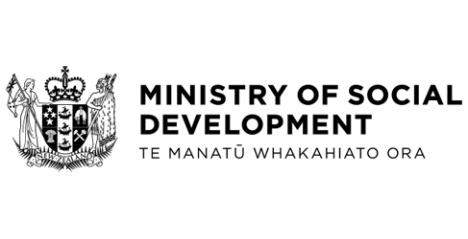 